Приложение № 5 към чл. 4, ал. 1 от Наредбата за условията и реда за извършване на оценка на въздействието върху околната среда	ДОДИРЕКТОРА НА РИОСВ - ВЕЛИКО ТЪРНОВОУ В Е Д О М Л Е Н И Е                                        за инвестиционно предложениеот Таня Венкова Христова – Кмет на Община Габрово, ЕИК 000215630, гр. Габрово, пл. „Възраждане“ №3Пълен пощенски адрес: гр. Габрово, 5300, пл. „Възраждане“ №3Телефон, факс и ел. поща (е-mail): тел. 066 818 400, факс 066 809 371, gabrovo@gabrovo.bgУправител или изпълнителен директор на фирмата възложител: Таня Венкова Христова – Кмет на Община ГабровоЛице за контакти: инж. Красимира Бояджиева – гл. експерт, дирекция «ИЕ», Община Габрово, тел. 066/818 352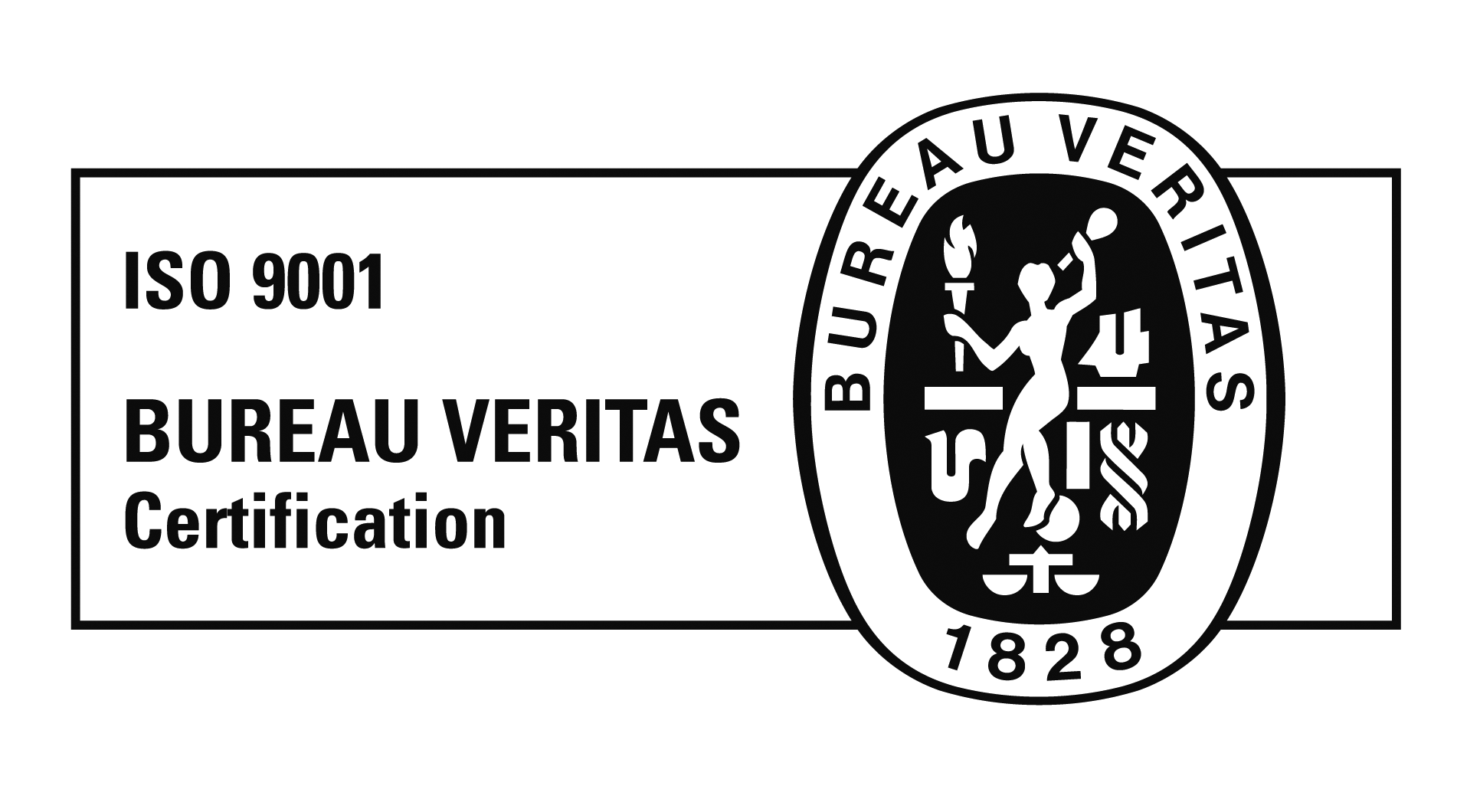 УВАЖАЕМА Г-ЖО ДИРЕКТОР,Уведомяваме Ви, че Община Габрово има следното инвестиционно предложение:„ОСНОВЕН РЕМОНТ ВОДОПРОВОД И ВЪЗСТАНОВЯВАНЕ НА УЛИЧНА НАСТИЛКА В С. ДРАГАНОВЦИ“Характеристика на инвестиционното предложение:1. Резюме на предложението (посочва се характерът на инвестиционното предложение, в т.ч. дали е за ново инвестиционно предложение, и/или за разширение или изменение на производствената дейност съгласно приложение № 1 или приложение № 2 към Закона за опазване на околната среда (ЗООС)Настоящето инвестиционно предложение е за основен ремонт/подмяна на съществуващи водопроводи в с. Драгановци, общ. Габрово и възстановяване на уличната настилка в засегнатите участъци. Предвидени за подмяна са водопроводите по следните улици на с. Драгановци: ул. „Иглика” – съществуващият уличен водопровод е Ø80Е и е с дължина 230м,  броят на съществуващите СВО е максимално 9(девет), има връзки към прилежащи улици. При реконструкцията е предвиден диаметър Ф90, тръби ПЕВП. Ще се подменят СВО и ще се възстановят връзките към прилежащите улици.ул. „Нарцис” - съществуващият уличен водопровод Ø60Е е с дължина 410м, броят на съществуващите СВО е максимално 15(петнадесет), има връзки към прилежащи улици. При реконструкцията е предвиден диаметър Ф90, тръби ПЕВП. Ще се подменят СВО и ще се възстановят връзките към прилежащите улици.3.   ул. „Акация” - съществуващият уличен водопровод Ø60Е е с дължина 350м, броят на съществуващите СВО е максимално 15(петнадесет), има връзки към прилежащи улици. При реконструкцията е предвиден диаметър Ф90, тръби ПЕВП. Ще се подменят СВО и ще се възстановят връзките към прилежащите улици. Ще се изградят нови надземни ПХ общо 9 бр, ТСК на всяко отклонение, други необходими съоръжения.Общата дължина на новоизградените водопроводни клонове по проекта е L =1090m, които преминават в общински улици.Общата дължина на новоизградените сградни водопроводни отклонения е 314м с диаметри  Ф25, Ф32, Ф50мм.Предвидено е възстановяване на уличната настилка на засегнатите от рехабилитацията на водопровода улици.  2. Описание на основните процеси, капацитет, обща използвана площ; необходимост от други свързани с основния предмет спомагателни или поддържащи дейности, в т.ч. ползване на съществуваща или необходимост от изграждане на нова техническа инфраструктура (пътища/улици, газопровод, електропроводи и др.); предвидени изкопни работи, предполагаема дълбочина на изкопите, ползване на взрив:Основните строителни процеси:- геодезическо заснемане на трасетата;- разбиване на настилка, където има същ.;- изпълнение на изкопи;- извозване на излишна земна маса;- изпълнение на пясъчна подложка, засипване с пясък и НТК;- полагане на водопроводни тръби;- изпитване и дезинфекция;- изграждане на необходимите арматури;- изпълнение на обратна засипка и възстановяване на терена и настилката в първоначалния й вид.По своята същност инвестиционното предложение е за изграждане на мрежи и съоръжения на техническата инфраструктура – основен ремонт/подмяна на съществуващи водопроводи в с. Драгановци, общ. Габрово и възстановяване на уличната настилка в засегнатите участъци. Няма необходимост от изграждане на нова техническа инфраструктура. Няма необходимост от използване на взрив.3. Връзка с други съществуващи и одобрени с устройствен или друг план дейности в обхвата на въздействие на обекта на инвестиционното предложение, необходимост от издаване на съгласувателни/разрешителни документи по реда на специален закон; орган по одобряване/разрешаване на инвестиционното предложение по реда на специален закон:Няма такава връзка.  4. Местоположение:(населено място, община, квартал, поземлен имот, като за линейни обекти се посочват засегнатите общини/райони/кметства, географски координати или правоъгълни проекционни UTM координати в 35 зона в БГС2005, собственост, близост до или засягане на елементи на Националната екологична мрежа (НЕМ), обекти, подлежащи на здравна защита, и територии за опазване на обектите на културното наследство, очаквано трансгранично въздействие, схема на нова или промяна на съществуваща пътна инфраструктура) С. Драгановци, общ. Габрово- засегнатите участъци са в общински улици.  Не се засягат елементи от НЕМ, няма трансгранично въздействие.Няма необходимост от изграждане на нова или промяна на същ. пътна инфраструктура.5. Природни ресурси, предвидени за използване по време на строителството и експлоатацията:(включително предвидено водовземане за питейни, промишлени и други нужди - чрез обществено водоснабдяване (ВиК или друга мрежа) и/или водовземане или ползване на повърхностни води и/или подземни води, необходими количества, съществуващи съоръжения или необходимост от изграждане на нови) По време на строителния процес ще се използват съвременни конвенционални, висококачествени строителни материали, които ще се доставят от фирми, специализирани в производството им, както и от фирми, добиващи инертни материали.       6. Очаквани вещества, които ще бъдат емитирани от дейността, в т.ч. приоритетни и/или опасни, при които се осъществява или е възможен контакт с води:не7. Очаквани общи емисии на вредни вещества във въздуха по замърсители:няма8. Отпадъци, които се очаква да се генерират, и предвиждания за тяхното третиране:По време на строителния процес няма да бъдат генерирани вредни отпадъци. Очаква се да се генерират строителни отпадъци от изкопи, като същите ще бъдат своевременно извозвани на площадка за строителни отпадъци, определена със заповед на Кмета на Община Габрово.Всички видове отпадъци ще се депонират по видове разделно и временно при спазване на ЗУО, като битовите ще се извозват по договор с фирма за чистота.Дейностите по управлението и третирането на генерираните отпадъци ще се извършват при спазването на Закона за управление на отпадъците и подзаконовите нормативни актове.9. Отпадъчни води:(очаквано количество и вид на формираните отпадъчни води по потоци (битови, промишлени и др.), сезонност, предвидени начини за третирането им (пречиствателна станция/съоръжение и др.), отвеждане и заустване в канализационна система/повърхностен воден обект/водоплътна изгребна яма и др.)Няма формиране на отпадъчни води.10. Опасни химични вещества, които се очаква да бъдат налични на площадката на предприятието/съоръжението:(в случаите по чл. 99б ЗООС се представя информация за вида и количеството на опасните вещества, които ще са налични в предприятието/съоръжението съгласно приложение № 1 към Наредбата за предотвратяване на големи аварии и ограничаване на последствията от тях)НямаІ. Моля да ни информирате за необходимите действия, които трябва да предприемем, по реда на глава шеста ЗООС. Моля, на основание чл. 93, ал. 9, т. 1 ЗООС да се проведе задължителна ОВОС, без да се извършва преценка.ІІ. Друга информация (не е задължително за попълване)Моля да бъде допуснато извършването само на ОВОС (в случаите по чл. 91, ал. 2 ЗООС, когато за инвестиционно предложение, включено в приложение № 1 или в приложение № 2 към ЗООС, се изисква и изготвянето на самостоятелен план или програма по чл. 85, ал. 1 и 2 ЗООС) поради следните основания (мотиви):.......................................................................................................................................................Прилагам:Документи, доказващи обявяване на инвестиционното предложение на интернет страницата на възложителя, ако има такава, и чрез средствата за масово осведомяване или по друг подходящ начин съгласно изискванията на чл. 95, ал. 1 от ЗООС.2. Документи, удостоверяващи по реда на специален закон, нормативен или административен акт права за иницииране или кандидатстване за одобряване на инвестиционно предложение.3. Други документи по преценка на уведомителя:3.1. допълнителна информация/документация, поясняваща инвестиционното предложение;3.2. картен материал, схема, снимков материал в подходящ мащаб.4. Електронен носител - 1 бр.-  Желая писмото за определяне на необходимите действия да бъде издадено в електронна форма и изпратено на посочения адрес на електронна поща.-  Желая да получавам електронна кореспонденция във връзка с предоставяната услуга на посочения от мен адрес на електронна поща.-  Желая да получа крайния документ:лично на мясточрез лицензиран пощенски операторпо куриерДата: ........................................... Уведомител: 	                                               (подпис)